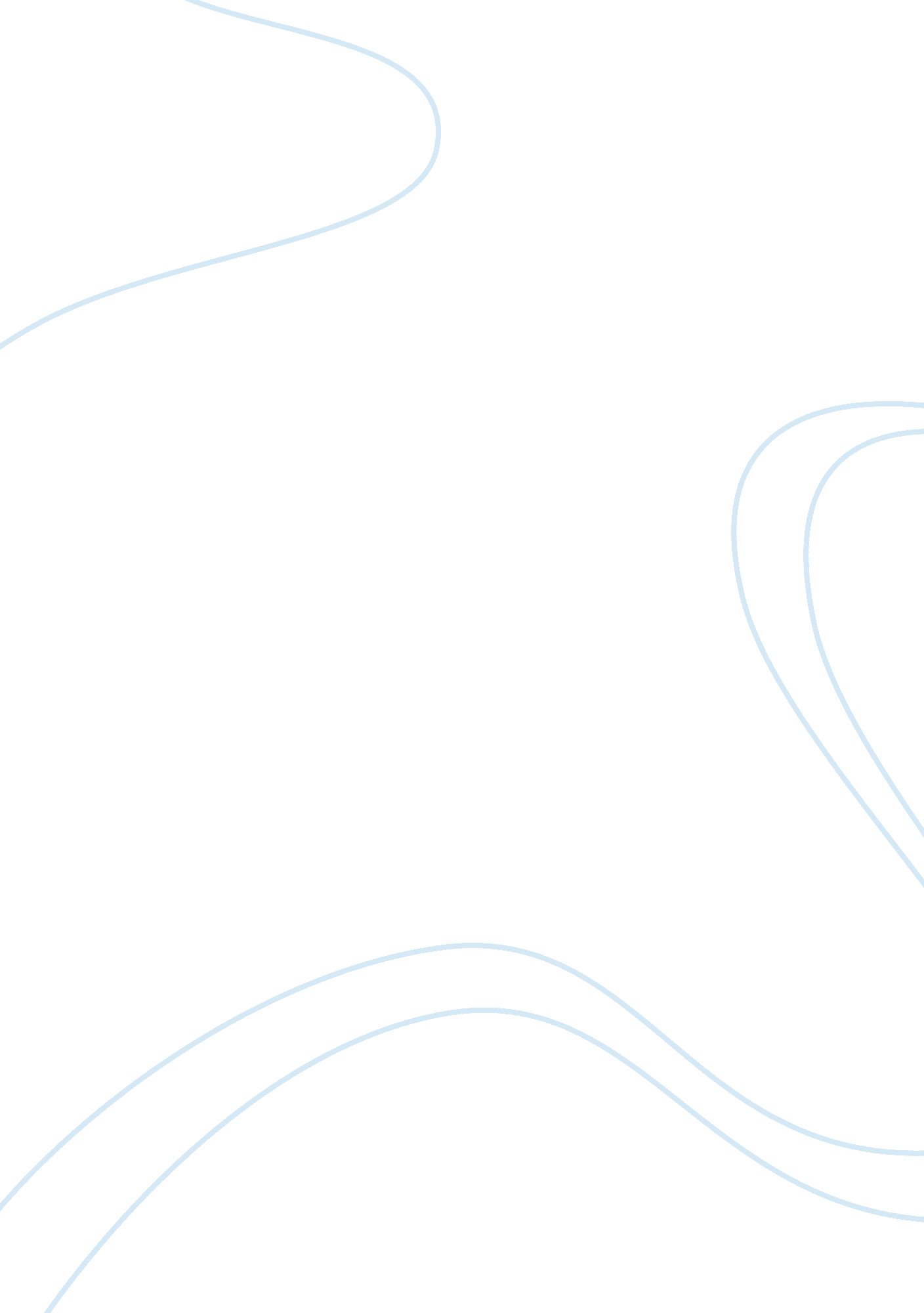 Numerous going to change everything. the internetGovernment, Military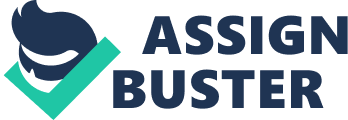 Numerous individuals have heard that the Internet started with some military computers in the Pentagon called ARPANET in 1969. The hypothesis goes ahead to propose that the system was intended to survive a nuclear attack. However, whichever meaning of what the Internet is we utilize, neither the Pentagon nor 1969 hold up as the time and place the Internet was created. A task which started in the Pentagon that year, called ARPANET, brought forth the Internet conventions at some point later however 1969 was not the Internet’s beginnings. Surviving a nuclear attack was not ARPANET’s inspiration, nor was building a worldwide communications network. The Internet was made to give a data thruway to any individual that is searching for particular snippets of data. The Internet was up for grabs and anything could happen,” I was dependent on none and related to none. The path of my departure was free, and there was none to lament my annihilation. My person was hideous and my stature gigantic. What did this mean? Who was I? What was I? Whence did I come? What was my destination? These questions continually recurred, but I was unable to solve them. “(Shelly) It was made to help unite numerous individuals and to give data and in addition diversion to the general population who utilize it. The Internet contributes incredibly to the making of a regularly expanding worldwide data database. The engineers didn’t realize just how much the Interest was going to change everything. The Internet is a revolution, “ a time when people were awed by technological scale and intensity.”(Tenner 30) People made online communities that were just interested in other people. The Internet grew and social media became much of the Internet. No one was able to prognosticate the path of the Internet. It’s already hard to remember life before the Internet, when one actually smiled at someone when one liked something, and tagging was just a kids game. The online platform shifted our communication from emailing to broadcasting the content of our lives, and even if the Internet went away tomorrow the Internet has forever changed the way one communicates. 